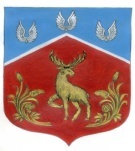 Администрация муниципального образованияГромовское сельское поселение муниципального образования Приозерский муниципальный район Ленинградской областиРАСПОРЯЖЕНИЕот 26 марта 2021 года                                № 28-Р«О проведении месячника по благоустройству на территорииМО Громовское сельское поселение»В целях повышения уровня благоустройства и санитарного состояния:1.Объявить месячник по санитарной очистке и благоустройству территорий МО Громовское сельское поселение в 2 этапа:1 этап с 23 апреля по 08 мая 2021 года.2 этап с 14 мая по 11 июня 2021 года.2.Создать штаб по проведению благоустройства на территории Громовского сельского поселения. (Приложение №1)3.Разработать планы мероприятий по проведению месячника по благоустройству. (Приложение № 2)4.Провести широкую разъяснительную работу по привлечению населения, предприятий и предпринимателей к участию в работах по благоустройству.5.Контроль  за исполнением данного распоряжения оставляю за собой.Глава администрации                                                                                               А.П. КутузовМатвеева М.В.  8(81379)-99-470РАЗОСЛАНО: Дело-2,  Прокуратура-1, ТСН Строителей 8, ТСН Строителе 10, ЗАО «ТВЭЛОблСервис», ООО «ПАРИТЕТЪ», МДОУ25,МДОУ35, МУК КСК Громово, ООО Время, ЗАО Водолей, ЗОА Зодчий, ООО Громовский бетон, ООО «Магнит»Приложение № 1к распоряжению администрации МО Громовское сельское поселение № 28-Р от 26.03.2021г.ШТАБпо благоустройству при администрации МО Громовское сельское поселение.1. Кутузов А.П. – председатель штаба, глава администрации2. Матвеева М.В. – зам. председатель, заместитель главы администрации3. Степанова Е.П. – член штаба, директор Красноармейской школы.4. Шкредова Е.А. – член штаба, .зав. детсадом № 25 п. Громово5. Пирогова Т.Н. – член штаба, зав. детсадом № 35, п. ст. Громово6. Иванова С.В. – директор МУК КСК «Громово»7. Самусько Л.Н. – филиал МУК КСК «Громово»8. Егоров А.Е. – староста п. ВладимировкаПриложение № 2к распоряжению администрации МО Громовское сельское поселение № 28-Р от 26.03.2021г.П Л А Нмероприятий по благоустройству МО Громовское сельское поселение МО Приозерский муниципальный район Ленинградской области на 2021 год.Приложение № 3к распоряжению администрации МО Громовское сельское поселение № 28-Р от 26.03.2021г.С П И С О Кпредприятий, организаций, учреждений, за которыми закреплена территория по санитарной уборке в МО Громовское СП.Поселок ГромовоКрасноармейская ООШ – территория школы по периметру забора + 5м, стадион, территория между ДК и финским кладбищем.Дом культуры КСК п. Громово – 10 метров от здания ДК, сквер.Детский сад п. Громово – территория по периметру + 5м.ЗАО ПЗ «Красноармейский» - территория от конторы до 2-х этажных домов. Участок ЖКХ п. Громово – придомовые территории, детские площадки, центральная площадь, стоянки, рынок.Администрация МО Громовское сельское поселение – территория от дома № 6 до автобусной остановки.Предприниматели – Гладкова Л.Н., Фарафонова Л.Н. – территории вокруг магазинов на расстоянии 5 м.ООО «ПАРИТЕТЪ» - территория по периметру котельной, угольный склад, между котельной и региональной дорогой.Поселок ст. ГромовоУчасток ЖКХ п. ст. Громово – придомовые территории, детские площадки.ТСН «Строителей 8» – придомовая территория, детская площадка, стоянка автомобилей.ТСН «Строителей 10» –придомовая территория, детская площадка, стоянка автомобилей.Детский сад п. ст. Громово – территория по периметру + 5 метровМУК КСК п. ст. Громово – площадь перед КСК, территория по периметру + 5 метров.Узел связи – территория перед зданием узла связи.ЗАО «Водолей» - территория вокруг магазина + 15 метров, стоянка.Магазин Приозерского ПО – территория перед магазином + 15 метровМагазин «Кузя» - территория вокруг магазина + 5 метровМагазин  «Магнит» -  территория вокруг магазина + 10 метровООО «Громовский бетон» - территория вокруг предприятия + 15 метров.ООО «Время» - территория вокруг предприятия + 15 метров.ЗАО «Зодчий» - территория вокруг предприятия + 15 метров.Громовская ООШ –  территория у памятника.ООО «ПАРИТЕТЪ» - территория по периметру котельной + 15 метров, развилка дорог напротив железнодорожного переезда.Магазины: п. Портовое – Иванова Т.Г., Гладкова Л.Н., п. Красноармейское – Лебедев Д.В.,  Попова И.В., п. Приладожское – Громова Т.В., п. Владимировка – Попова В.В. – территории вокруг магазинов на расстоянии 10м.№ п\пМероприятияМестоСрок проведенияИсполнительОрганизация и проведение субботниковпос. ст. Громово, пос.  Громово1 этап23.04.2021г.30.04.2021г.07.05.2021г.2 этап14.05.2021г.21.05.2021г.28.05.2021г.04.06.2021г.11.06.2021г.Члены штабаОбустройство уличного освещенияп. Портовое ул. Зеленаяп. ст. Громово ул. Леснаядо 01 августаадминистрация поселенияУстановка Цветников и малых архитектурных формпос. ст. Громовоп. Громоводо 01 июняадминистрация поселенияУстановка детского игрового и спортивного оборудования, малых архитектурных формп. Красноармейское, п. ст. Громово пер. Железнодорожныйдо 30 августаадминистрация поселенияРемонт внутри поселковых грунтовых дорогп.  Громовоп. Красноармейскоеп. Приладожскоеп. Владимировкадо 30 августаадминистрация поселенияРемонт  веревочного парка у д. 6 по ул. Строителей в п. ст. Громоводо 30 августаадминистрация поселенияОбустройство пешеходных ограждений у ООШ «Красноармейская» по ул. Центральная в п. Громоводо 01 сентябряАдминистрацияРемонт асфальтобетонного покрытияп. Громово по ул. Цветочнаядо 30 августаадминистрация поселенияДоставка земли к придомовым палисадникамп. ст. Громово,п. Громовомайстароста администрацияДоставка песка в песочницыпоселкимай-июньстаросты, администрацияПриобретение инвентаря для уборки территорииво всех поселкахапрельадминистрация поселенияПриобретение рассады цветовп. Громово,п. ст. Громовомай - июньадминистрация поселенияРемонт и покраска малых форм на детских площадкахп. Громово,п. ст. Громово,п. Владимировкаиюнь-июльадминистрация поселения, старостыОборудование пешеходного перехода у ООШ «Красноармейская»п. Громоводо 30 августаадминистрация поселенияБлагоустройство территорий образовательных учреждений д\сада № 25, д\сад № 35, Красноармейская основная школа.п. Громово,п. ст. Громовоапрель - майЗаведующие д\садов, директор школыБлагоустройство братских захоронений (уборка, покраска)п. ст. Громово,п. Владимировка, п. Соловьевоапрель-майРуководители образовательных учреждений, администрация поселенияУборка территорий гражданских кладбищп. Громово,п. Яблоновка,п. Приладожскоеапрель - майадминистрация поселения, старостыЛиквидация несанкционированных свалокво всех поселкахв течение годаадминистрация поселенияОбустройство пляжап. Громоводо 01 июляадминистрация поселенияРемонт проезда вдоль д.10 по ул. Строителей п. ст. Громоводо 30 августаадминистрация поселения, старосты.Смотр – конкурс по выполнению мероприятий по благоустройству и озеленению поселковво всех поселкахавгустадминистрация поселения